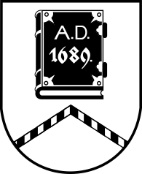 ALŪKSNES NOVADA PAŠVALDĪBADZĪVOKĻU KOMISIJADārza iela 11, Alūksne, Alūksnes novads, LV – 4301, tālrunis 64381496, e-pasts dome@aluksne.lvSĒDES PROTOKOLSAlūksnē2024. gada 30. aprīlī								     	        Nr. 9Sēdi sāk plkst. 10.00, sēdi beidz plkst. 12:00Sēdi vada: Dzīvokļu komisijas priekšsēdētāja Daiga JURSASēdi protokolē: Centrālās administrācijas komisiju sekretāre Maija SLIŅĶESēdē piedalās komisijas locekļi:Evita BONDAREAnna GAILIŠADaiga JURSARimma MELLENBERGA Sēdē piedalās interesenti un uzaicinātie:[..] – darba kārtības 1.punktā[..] – darba kārtības 2.punktāSēde pasludināta par slēgtu. Darba kārtība, pieņemtie lēmumi un sēdes protokolā fiksētā sēdes dalībnieku diskusija netiek publiskota, pamatojoties uz Pašvaldību likuma 27.panta ceturto daļu, jo satur ierobežotas pieejamības informāciju.Sēdē izskatīti:7 jautājumi par dzīvojamās telpas īres līguma pagarināšanu.1 gadījumā pieņemts lēmums atlikt jautājuma izskatīšanu informācijas precizēšanai. 1 gadījumā pieņemts lēumums – atteikums pagarināt dzīvojamās telpas īres līgumu. Pārējos gadījumos pieņemts pozitīvs lēmums par īres līgumu pagarināšanu.2 jautājumi par palīdzības sniegšanu dzīvokļa jautājumu risināšanā.Abos gadījumos pieņemts pozitīvs lēmums un personas iekļautas attiecīgajā palīdzības reģistrā.1 jautājums par izīrēto dzīvojamo platību apmaiņu.Jautājuma izskatīšana atlikta informācijas precizēšanai.Sēdi beidz plkst.12.00 Sēdi vadīja			(personiskais paraksts)			D.JURSASēdi protokolēja		(personiskais paraksts)			M.SLIŅĶESēdē piedalījās 		(personiskais paraksts	)			E.BONDARE(personiskais paraksts)			A.GAILIŠA				(personiskais paraksts				R.MELLENBERGA